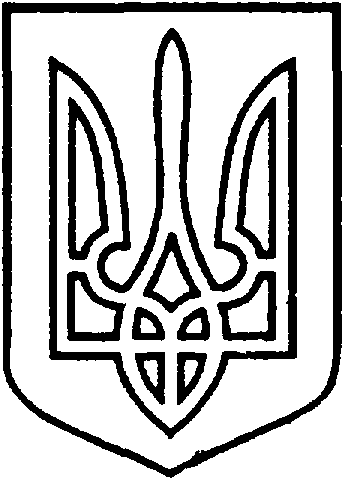 СЄВЄРОДОНЕЦЬКА МІСЬКА ВІЙСЬКОВО-ЦИВІЛЬНА АДМІНІСТРАЦІЯ  СЄВЄРОДОНЕЦЬКОГО РАЙОНУ  ЛУГАНСЬКОЇ  ОБЛАСТІРОЗПОРЯДЖЕННЯкерівника Сєвєродонецької міської  військово-цивільної адміністрації18 жовтня 2021  року                                                              №_2068    Про затвердження переліку адміністративних послуг, які надаються у Центрі надання адміністративних послуг у м.Сєвєродонецьку, його територіальному підрозділі та на віддалених робочих місцях адміністратора ЦНАПу у новій редакціїКеруючись пунктом 2 статті 4, пунктами 2 та 8 частини 3 статті 6 Закону України «Про військово-цивільні адміністрації», Законом України «Про адміністративні послуги», розпорядженням Кабінету Міністрів України 523-Р, на підставі листів в.о. директора департаменту комунальної власності земельних, майнових відносин, екології та природних ресурсів Луганської обласної державної адміністрації від 10.09.2021 №06/02-04/02730 та від 16.09.2021 №04/01-04/02814, листа в.о. директора департаменту економічного розвитку та зовнішньоекономічної діяльності Луганської обласної державної адміністрації від 17.09.2021 №07/02-31/01875, листа в.о. начальника управління культури, національностей, релігій та туризму Луганської обласної державної адміністрації від 15.09.2021 №01-21/01452, листа директора департаменту агропромислового розвитку Луганської обласної державної адміністрації від 20.09.2021 №02.02-06/1017, листа начальника Управління молоді та спорту Луганської обласної державної адміністрації від 12.10.2021 №03-04/938, листа голови Державного комітету телебачення і радіомовлення України від 23.09.2021 №3103/27/5-2, листів заступника начальника Східного міжрегіонального управління Міністерства юстиції у Луганській області від 15.09.2021 № 28710/05.5-39/21Л та від 20.09.2021 № 29005/05.5-39/21Л, листа начальника управління соціального захисту населення Сєвєродонецької міської військово-цивільної адміністрації від 16.09.2021 №13503/03, листа начальника відділу молоді та спорту від 20.09.2021 №281, службової записки начальника відділу державного архітектурно-будівельного контролю від 22.09.2021 №22-09/1/21, службової записки в.о. начальника Служби у справах дітей від 24.09.2021 №537, службової записки начальника управління економічного розвитку від 28.09.2021 №350, службових записок начальника управління землеустрою, містобудування та архітектури  від 01.10.2021 №133, від 04.10.2021 № 136, від 05.10.2021 № 139 та від 06.10.2021 № 141 зобовʼязую:Затвердити перелік адміністративних послуг, які надаються у Центрі надання адміністративних послуг у м.Сєвєродонецьку у новій редакції  (додаток 1).1.1. У Мобільному ЦНАПі можуть надаватися адміністративні послуги, згідно додатку 1 цього розпорядження, за виключенням пунктів 64-72 (послуги Сєвєродонецького відділу УДМС у Луганській області) та 196-199 (послуги Регіонального сервісного центру ГСЦ МВС в Луганській області). Затвердити перелік адміністративних послуг, які надаються у територіальному підрозділі Центру надання адміністративних послуг у м.Сєвєродонецьку у новій редакції (додаток 2).Затвердити перелік адміністративних послуг, які надаються на віддалених робочих місцях адміністратора ЦНАПу у новій редакції (додаток 3).Розпорядження керівника Сєвєродонецької міської військово-цивільної адміністрації Сєвєродонецького району Луганської області від 10.09.2021 № 1712 «Про затвердження переліку адміністративних послуг, які надаються у Центрі надання адміністративних послуг у м.Сєвєродонецьку, його територіальному підрозділі та на віддалених робочих місцях адміністратора ЦНАПу», вважати таким, що втратило чинність.Дане розпорядження підлягає оприлюдненню.Контроль за виконанням даного розпорядження залишаю за собою.Керівник Сєвєродонецької міськоївійськово-цивільної адміністрації  		                Олександр СТРЮК Додаток № 1до розпорядження керівника Сєвєродонецької  міської військово-цивільної адміністрації Сєвєродонецького району Луганської областівід «18» жовтня 2021 року № 2068ПЕРЕЛІКадміністративних послуг, які надаютьсяу Центрі надання адміністративних послуг у м.СєвєродонецькуЗаступник керівника Сєвєродонецької міської ВЦА 				Ельвіна МАРІНІЧДодаток № 2до розпорядження керівника Сєвєродонецької  міської військово-цивільної адміністрації Сєвєродонецького району Луганської областівід «18» жовтня 2021 року № 2068Перелік адміністративних послуг, які надаються у територіальному підрозділі Центру надання адміністративних послуг у м.Сєвєродонецьку (вул. Новікова, 15-Б)Заступник керівника Сєвєродонецької міської ВЦА 				Ельвіна МАРІНІЧДодаток № 3до розпорядження керівника Сєвєродонецької міської військово-цивільної адміністрації Сєвєродонецького району Луганської областівід «18» жовтня 2021 року № 2068Послуги надаються на віддалених рабочих місцях адміністраторів Центру надання адміністративних послуг у м.Сєвєродонецьку Заступник керівника Сєвєродонецької міської ВЦА 				Ельвіна МАРІНІЧ№ п/пІдентифікатор послуги згідно Реєстру адміністративних послуг Код послугиСуб’єкт надання адміністративної послугиНазва адміністративної послуги123451.0195501-01Сєвєродонецька міська військово-цивільна адміністрація Сєвєродонецького району Луганської області (підготовка проекту – відділ торгівлі та з захисту прав споживачів Управління економічного розвитку)Встановлення, за погодженням з власником, зручного для населення режиму роботи об’єктів торгівлі, ресторанного господарства та побутового обслуговування на території  м. Сєвєродонецька2.0198601-02Сєвєродонецька міська військово-цивільна адміністрація Сєвєродонецького району Луганської області (підготовка проекту – відділ  торгівлі та з захисту прав споживачів Управління економічного розвитку)Визначення можливості розміщення літнього торгового майданчика3.0198801-03Сєвєродонецька міська військово-цивільна адміністрація Сєвєродонецького району Луганської області (підготовка проекту – відділ торгівлі та з захисту прав споживачів Управління економічного розвитку)Визначення можливості розміщення засобу пересувної мережі4.0198501-04 Сєвєродонецька міська військово-цивільна адміністрація Сєвєродонецького району Луганської області (підготовка проекту – відділ торгівлі та з захисту прав споживачів Управління економічного розвитку)Визначення можливості продовження строку  розміщення засобу пересувної мережі5.0198701-05Сєвєродонецька міська військово-цивільна адміністрація Сєвєродонецького району Луганської області (підготовка проекту – відділ  торгівлі та з захисту прав споживачів Управління економічного розвитку)Визначення можливості повторного розміщення літнього торгового майданчика6.02-01Управління землеустрою, містобудування та архітектури  Сєвєродонецької міської військово-цивільної адміністрації Сєвєродонецького району Луганської області (далі – Управління землеустрою, містобудування та архітектури)Погодження містобудівних та архітектурних проектних рішень7.02-02Сєвєродонецька міська військово-цивільна адміністрація Сєвєродонецького району Луганської області (підготовка проекту - відділ містобудування та архітектури Управління землеустрою, містобудування та архітектури (далі – ВМтаА))Надання дозволу на переведення жилих приміщень в нежилі та їх реконструкцію під розміщення об’єктів невиробничої сфери8.02-03Сєвєродонецька міська військово-цивільна адміністрація Сєвєродонецького району Луганської області (підготовка проекту – ВМтаА)Визначення можливості розміщення тимчасової споруди - металевого гаражу 9.02-04Управління землеустрою, містобудування та архітектури Надання паспорту прив’язки тимчасової споруди - металевого гаражу10.0015302-05Сєвєродонецька міська військово-цивільна адміністрація Сєвєродонецького району Луганської області (підготовка проекту – ВМтаА)Прийняття рішення про присвоєння адреси об’єкту нерухомого майна11.02-06Сєвєродонецька міська військово-цивільна адміністрація Сєвєродонецького району Луганської області (підготовка проекту - ВМтаА)Визначення відповідності намірів забудови земельної ділянки містобудівній документації та необхідності отримання містобудівних умов та обмежень для проектування об'єкту будівництва12.0015802-07Управління землеустрою, містобудування та архітектуриНадання містобудівних умов та обмежень забудови земельної ділянки13.02-08Сєвєродонецька міська військово-цивільна адміністрація Сєвєродонецького району Луганської області (підготовка проекту - ВМтаА)Визначення відповідності намірів забудови земельної ділянки містобудівній документації та необхідності отримання будівельного паспорту14.0015602-09Управління землеустрою, містобудування та архітектуриВидача будівельного паспорта забудови земельної ділянки15.0188802-10Управління землеустрою, містобудування та архітектуриНадання повідомлення про відповідність намірів щодо місця розташування  тимчасової споруди містобудівній документації, будівельним нормам16.0019002-11Управління землеустрою, містобудування та архітектуриОформлення паспорта прив’язки тимчасової споруди для провадження підприємницької діяльності17.02-12Управління землеустрою, містобудування та архітектуриНадання довідки про адресу нерухомого майна та іншої інформації, що зберігається в містобудівному кадастрі18.0018302-13Управління землеустрою, містобудування та архітектуриВидача дозволу на розміщення зовнішньої реклами у межах населеного пункту19.0018602-14Управління землеустрою, містобудування та архітектури Продовження строку дії дозволу на розміщення зовнішньої реклами20.0018402-16Управління землеустрою, містобудування та архітектури Переоформлення дозволу на розміщення зовнішньої реклами21.02-17Управління землеустрою, містобудування та архітектури Визначення можливості розміщення майданчика для паркування транспортних засобів22.02-18Сєвєродонецька міська військово-цивільна адміністрація Сєвєродонецького району Луганської області (підготовка проекту - ВМтаА)Надання дозволу на розміщення майданчиків для паркування транспортних засобів23.02-19Сєвєродонецька міська військово-цивільна адміністрація Сєвєродонецького району Луганської області (підготовка проекту - ВМтаА)Визначення можливості розміщення всесезонного торгового майданчика24.02-20Управління землеустрою, містобудування та архітектури Надання паспорту прив’язки всесезонного торгового майданчика25.02-21Сєвєродонецька міська військово-цивільна адміністрація Сєвєродонецького району Луганської області (підготовка проекту - ВМтаА)Продовження строку розміщення всесезонного торгового майданчика26.0019302-23Сєвєродонецька міська військово-цивільна адміністрація Сєвєродонецького району Луганської області (підготовка проекту - ВМтаА)Продовження строку дії паспорта прив'язки тимчасової споруди для провадження підприємницької діяльності27.02-24 Сєвєродонецька міська військово-цивільна адміністрація Сєвєродонецького району Луганської області (підготовка проекту - ВМтаА)Продовження строку дії паспорту прив’язки тимчасової споруди – металевого гаражу28.0118602-25Управління землеустрою, містобудування та архітектури (підготовка проекту - ВМтаА) Внесення змін до містобудівних умов та обмежень забудови земельної ділянки29.0127902-26Управління землеустрою, містобудування та архітектури(підготовка проекту - ВМтаА) Переведення дачних і садових будинків у жилі будинки30.0119202-27Управління землеустрою, містобудування та архітектури (підготовка проекту - ВМтаА)Надання дублікату будівельного паспорта забудови земельної ділянки31.0124002-28Управління землеустрою, містобудування та архітектури(підготовка проекту - ВМтаА) Прийняття рішення про зміну адреси об’єкта нерухомого майна32.0019102-29Управління землеустрою, містобудування та архітектури(підготовка проекту - ВМтаА) Внесення змін до паспорта прив’язки тимчасової споруди для провадження підприємницької діяльності33.0019903-01Сєвєродонецька міська військово-цивільна адміністрація Сєвєродонецького району Луганської області (підготовка проекту – відділ земельних відносин  Управління землеустрою, містобудування та архітектури (далі – ВЗВ )Надання дозволу на розроблення проекту землеустрою щодо відведення земельної ділянки у користування 34.0020203-02Сєвєродонецька міська військово-цивільна адміністрація Сєвєродонецького району Луганської області (підготовка проекту - ВЗВ)Надання дозволу на розроблення технічної документації із землеустрою щодо встановлення (відновлення) меж земельної ділянки в натурі (на місцевості) 35.0017803-04Сєвєродонецька міська військово-цивільна адміністрація Сєвєродонецького району Луганської області (підготовка проекту - ВЗВ)Надання дозволу на розробку технічної документації із землеустрою щодо поділу та обєднання земельних ділянок 36.0116103-05Сєвєродонецька міська військово-цивільна адміністрація Сєвєродонецького району Луганської області (підготовка проекту - ВЗВ)Видача рішення про передачу у власність, надання у постійне користування та оренду земельних ділянок, що перебувають у державній або комунальній власності 37.0018203-06Сєвєродонецька міська військово-цивільна адміністрація Сєвєродонецького району Луганської області  (підготовка проекту - ВЗВ)Затвердження проекту землеустрою щодо відведення земельної ділянки38.0021703-07Сєвєродонецька міська військово-цивільна адміністрація Сєвєродонецького району Луганської області  (підготовка проекту - ВЗВ)Затвердження проекту землеустрою щодо відведення земельної ділянки у разі зміни її цільового призначення39.0020303-08 Сєвєродонецька міська військово-цивільна адміністрація Сєвєродонецького району Луганської області (підготовка проекту - ВЗВ)Затвердження технічної документації із землеустрою щодо встановлення (відновлення) меж земельної ділянки та передача  в оренду земельної ділянки40.03-09Сєвєродонецька міська військово-цивільна адміністрація Сєвєродонецького району Луганської області  (підготовка проекту - ВЗВ)Затвердження технічної документації із землеустрою щодо поділу та об’єднання земельних ділянок для передачі в оренду або в постійне користування41.0018903-10Сєвєродонецька міська військово-цивільна адміністрація Сєвєродонецького району Луганської області  (підготовка проекту - ВЗВ)Поновлення (продовження) договору оренди землі або укладання договору оренди землі на новий строк42.0020403-11Сєвєродонецька міська військово-цивільна адміністрація Сєвєродонецького району Луганської області  (підготовка проекту - ВЗВ)Внесення змін до договору оренди землі43.0019203-12Сєвєродонецька міська військово-цивільна адміністрація Сєвєродонецького району Луганської області  (підготовка проекту - ВЗВ)Припинення права оренди земельної ділянки або її частини у разі добровільної відмови орендаря44.0019803-13Сєвєродонецька міська військово-цивільна адміністрація Сєвєродонецького району Луганської області  (підготовка проекту - ВЗВ)Надання згоди на передачу орендованої земельної ділянки в суборенду45.03-14 Сєвєродонецька міська військово-цивільна адміністрація Сєвєродонецького району Луганської області  (підготовка проекту - ВЗВ)Надання дозволу на розробку технічної документації із землеустрою щодо інвентаризації земель комунальної власності 46.03-15 Сєвєродонецька міська військово-цивільна адміністрація Сєвєродонецького району Луганської області  (підготовка проекту - ВЗВ)Затвердження технічної документації із землеустрою щодо інвентаризації земель комунальної власності47.03-16Сєвєродонецька міська військово-цивільна адміністрація Сєвєродонецького району Луганської області  (підготовка проекту - ВЗВ)Надання дозволу на розробку технічної документації з нормативної грошової оцінки  земельної ділянки48.03-17Сєвєродонецька міська військово-цивільна адміністрація Сєвєродонецького району Луганської області  (підготовка проекту - ВЗВ)Затвердження технічної документації з нормативної грошової оцінки  земельної ділянки за межами населених пунктів49.03-18Сєвєродонецька міська військово-цивільна адміністрація Сєвєродонецького району Луганської області  (підготовка проекту - ВЗВ)Виділення в натурі (на місцевості) земельної ділянки власнику земельної частки (паю) 50.03-19Сєвєродонецька міська військово-цивільна адміністрація Сєвєродонецького району Луганської області  (підготовка проекту - ВЗВ)Згода на зміну коду цільового використання земельної ділянки51.0021003-20Сєвєродонецька міська військово-цивільна адміністрація Сєвєродонецького району Луганської області  (підготовка проекту - ВЗВ)Надання дозволу на розроблення проекту землеустрою, що забезпечує еколого-економічне обґрунтування сівозміни та впорядкування угідь52.0017503-21Сєвєродонецька міська військово-цивільна адміністрація Сєвєродонецького району Луганської області  (підготовка проекту - ВЗВ)Видача рішення про припинення права власності на земельну ділянку, права постійного користування земельною ділянкою у разі добровільної відмови землевласника, землекористувача53.0018003-22Сєвєродонецька міська військово-цивільна адміністрація Сєвєродонецького району Луганської області  (підготовка проекту - ВЗВ)Затвердження технічної документації з бонітування грунтів54.0168304-01Сєвєродонецька міська військово-цивільна адміністрація Сєвєродонецького району Луганської області (проект готує - Служба у справах дітей)Надання дозволу на вчинення правочинів щодо нерухомого майна, право власності на яке або право користування яким має дитина 55.0126204-02Сєвєродонецька міська військово-цивільна адміністрація Сєвєродонецького району Луганської області (проект готує - Служба у справах дітей)Надання статусу дитини, яка постраждала внаслідок воєнних дій та збройних конфліктів56.0012504-03Сєвєродонецька міська військово-цивільна адміністрація Сєвєродонецького району Луганської області (проект готує - Служба у справах дітей)Видача дозволу опікуну на вчинення правочинів щодо укладення договорів, які підлягають нотаріальному посвідченню та (або) державній реєстрації, у тому числі договорів щодо поділу або обміну житлового будинку, квартири57.0012304-04Сєвєродонецька міська військово-цивільна адміністрація Сєвєродонецького району Луганської області (проект готує - Служба у справах дітей)Видача дозволу опікуну на вчинення правочинів щодо відмови від майнових прав підопічного58.0012604-05Сєвєродонецька міська військово-цивільна адміністрація Сєвєродонецького району Луганської області (проект готує - Служба у справах дітей)Видача дозволу опікуну на вчинення правочинів стосовно укладання договорів щодо іншого цінного майна59.0012404-06Сєвєродонецька міська військово-цивільна адміністрація Сєвєродонецького району Луганської області (проект готує - Служба у справах дітей)Видача дозволу опіку на вчинення правочинів щодо видання письмових забов’язань від імені підопічного60.0126504-07Сєвєродонецька міська військово-цивільна адміністрація Сєвєродонецького району Луганської області (проект готує - Служба у справах дітей)Прийняття рішення (згоди) про проведення психіатричного огляду або надання психіатричної допомоги особі віком до 14 років у разі незгоди одного з батьків або за відсутності батьків61.0015905-01 Сєвєродонецька міська військово-цивільна адміністрація Сєвєродонецького району Луганської області (проект готує - Управління житлово-комунального господарства)Ордер на видалення зелених насаджень62.0006006-01Управління у Сєвєродонецькому районі Головного управління Держгеокадастру у Луганській областіНадання відомостей з Державного земельного кадастру у формі витягів з Державного земельного кадастру про земельну ділянку з відомостями про речові права на земельну ділянку, їх обтяження, одержаними у порядку інформаційної взаємодії з Державного реєстру речових прав на нерухоме майно без їх обтяжень63.0006806-02Управління у Сєвєродонецькому районі Головного управління Держгеокадастру у Луганській областіВидача витягу з технічної документації про нормативну грошову оцінку земельної ділянки64.0008006-03Управління у Сєвєродонецькому районі Головного управління Держгеокадастру у Луганській областіВиправлення технічної помилки у відомостях з Державного земельного кадастру, допущеної органом, що здійснює його ведення, з видачею витягу65.0007206-04Управління у Сєвєродонецькому районі Головного управління Держгеокадастру у Луганській областіВнесення до Державного земельного кадастру відомостей про межі частини земельної ділянки, на яку поширюються права суборенди, сервітуту, з видачею витягу 66.0006506-05Управління у Сєвєродонецькому районі Головного управління Держгеокадастру у Луганській областіВидача довідки про наявність та розмір земельної частки (паю), довідки про наявність у Державному земельному кадастрі відомостей про одержання у власність земельної ділянки у межах норм безоплатної приватизації за певним видом її цільового призначення (використання)67.0003506-06Управління у Сєвєродонецькому районі Головного управління Держгеокадастру у Луганській областіНадання відомостей з Державного земельного кадастру у формі витягів з Державного земельного кадастру про землі в межах території адміністративно-територіальних одиниць68.0005906-07Управління у Сєвєродонецькому районі Головного управління Держгеокадастру у Луганській областіНадання відомостей з Державного земельного кадастру у формі витягів з Державного земельного кадастру про обмеження у використанні земель69.0006006-08Управління у Сєвєродонецькому районі Головного управління Держгеокадастру у Луганській областіНадання відомостей з Державного земельного кадастру у формі витягів з Державного земельного кадастру про земельну ділянку з усіма відомостями, внесеними до поземельної книги, крім відомостей про речові права на земельну ділянку, що виникли після 1 січня 2013 р.70.0006106-09Управління у Сєвєродонецькому районі Головного управління Держгеокадастру у Луганській областіНадання відомостей з Державного земельного кадастру у формі довідок, що містять узагальнену інформацію про землі (території)71.0006206-10Управління у Сєвєродонецькому районі Головного управління Держгеокадастру у Луганській областіНадання відомостей з Державного земельного кадастру у формі викопіювання з картографічної основи Державного земельного кадастру, кадастрової карти (плану)72.0007806-11Управління у Сєвєродонецькому районі Головного управління Держгеокадастру у Луганській областіДержавна реєстрація обмежень у використанні земель з видачею витягу73.0007906-12Управління у Сєвєродонецькому районі Головного управління Держгеокадастру у Луганській областіВнесення до Державного земельного кадастру відомостей про обмеження у використанні земель, встановлені законами та прийнятими відповідно до них нормативно-правовими актами, з видачею витягу74.0007106-13Управління у Сєвєродонецькому районі Головного управління Держгеокадастру у Луганській областіВнесення до Державного земельного кадастру відомостей (змін до них) про земельну ділянку, з видачею витягу75.0007506-14Управління у Сєвєродонецькому районі Головного управління Держгеокадастру у Луганській областіВнесення до Державного земельного кадастру відомостей (змін до них) про землі в межах територій адміністративно-територіальних одиниць, з видачею витягу76.0006906-15Управління у Сєвєродонецькому районі Головного управління Держгео-кадастру у Луганській областіДержавна реєстрація земельної ділянки з видачею витягу з Державного земельного кадастру77.0006306-17Управління у Сєвєродонецькому районі Головного управління Держгеокадастру у Луганській областіНадання відомостей з Державного земельного кадастру у формі копій документів, що створюються під час ведення Державного земельного кадастру 78.0002607-01Сєвєродонецький відділ управління Державної міграційної служби України в Луганській області (далі – Сєвєро-донецький відділ УДМС у Луганській області)Вклеювання до паспорта громадянина України (зразка 1994 року) фотокартки при досягненні 25- і 45-річного віку79.0002307-02Сєвєродонецький відділ УДМС у Луганській області Оформлення і видача паспорта громадянина України з безконтактним електронним носієм вперше після досягнення 14-річного віку80.0027707-03Сєвєродонецький відділ УДМС у Луганській областіОформлення і видача паспорта громадянина України з безконтактним електронним носієм у разі обміну паспорта громадянина України зразка 1994 року( у формі книжечки) у зв’язку: зі зміною інформації, внесеної до паспорта (прізвища, імені, по батькові, дати народження, місця народження); виявлення помилки в інформації, внесеної до паспорта; непридатності паспорта для подальшого використання; якщо особа досягла 25- чи 45-річного віку та не звернулася в установленому законодавством порядку не пізніше як через місяць після досягнення відповідного віку для вклеювання до паспорта громадянина України зразка 1994 року нових фотокарток; у разі обміну паспорта громадянина України зразка 1994 року на паспорт громадянина України з безконтактним електронним носієм (за бажанням) 81.0028507-04Сєвєродонецький відділ УДМС у Луганській областіОформлення і видача паспорта громадянина України з безконтактним електронним носієм у разі обміну паспорта громадянина України (у формі картки) у зв’язку: зі зміною інформації, внесеної до паспорта (крім додаткової змінної інформації); отримання реєстраційного номера облікової картки платника податків з державного реєстру фізичних осіб — платників податків (РНОКПП) або повідомлення про відмову від прийняття зазначеного номера (за бажанням); виявлення помилки в інформації, внесеній до паспорта; закінчення строку дії паспорта; непридатності паспорта для подальшого використання82.0002507-05Сєвєродонецький відділ УДМС у Луганській областіОформлення і видача паспорта громадянина України з безконтактним електронним носієм у зв’язку з втратою/викраденням паспорта громадянина України з безконтактним електронним носієм83.0028707-06Сєвєродонецький відділ УДМС у Луганській областіОформлення і видача паспорта громадянина України з безконтактним електронним носієм у зв’язку з втратою/викраденням паспорта громадянина України зразка 1994 року (у формі книжечки)84.0002707-07Сєвєродонецький МВ УДМС у Луганській областіОформлення і видача паспорта громадянина України для виїзду за кордон з безконтактним електронним носієм85.0002807-08Сєвєродонецький відділ УДМС у Луганській областіОформлення і видача паспорта громадянина України для виїзду за кордон з безконтактним електронним носієм замість втраченого або викраденого86.0027407-09Сєвєродонецький відділ УДМС у Луганській областіОформлення і видача паспорта громадянина України для виїзду за кордон з безконтактним електронним носієм у зв’язку з обміном у разі: зміни інформації, внесеної до паспорта для виїзду за кордон; виявлення помилки в інформації, внесеній до паспорта для виїзду за кордон; закінчення строку дії паспорта для виїзду за кордон; непридатності паспорта для виїзду за кордон для подальшого використання87.0092807-10Сєвєродонецький відділ УДМС у Луганській областіОформлення і видача паспорта громадянина України з безконтактним електронним носієм вперше особі у віці з 14 до 18 років з одночасною реєстрацією у Державному реєстрі фізичних осіб – платників податків88.0016208-01Сєвєродонецьке районне управління Головного управління ДСНС України у Луганській областіРеєстрація декларації відповідності матеріально-технічної бази суб’єкта господарювання вимогам законодавства з питань пожежної безпеки89.0014409-21Управління соціального захисту населенняНадання державної допомоги при народженні дитини90.0096009-27Управління соціального захисту населенняПризначення державної допомоги на дітей, які виховуються у багатодітних сім’ях91.0012109-51Управління соціального захисту населенняУстановлення статусу, видача посвідчень батькам багатодітної сім’ї та дитині з багатодітної сім’ї92.0112110-01Департамент комунальної власності, земельних, майнових відносин, екології та природних ресурсів Луганської обласної державної адміністрації Видача дозволу на викиди забруднюючих речовин в атмосферне повітря стаціонарними джерелами (для суб’єктів господарювання, об’єкт якого належить до 2-3 групи)93.0112210-02Департамент комунальної власності, земельних, майнових відносин, екології та природних ресурсів Луганської обласної державної адміністрації Переоформлення дозволу на викиди забруднюючих речовин в атмосферне повітря стаціонарними джерелами (для суб’єктів господарювання, об’єкт якого належить до 2-3 групи)94.0112310-03Департамент комунальної власності, земельних, майнових відносин, екології та природних ресурсів Луганської обласної державної адміністрації Анулювання дозволу на викиди забруднюючих речовин в атмосферне повітря стаціонарними джерелами (для суб’єктів господарювання, об’єкт якого належить до 2-3 групи)95.0025810-04Департамент комунальної власності, земельних, майнових відносин, екології та природних ресурсів Луганської обласної державної адміністрації Реєстрація декларації про відходи96.0112710-05Департамент комунальної власності, земельних, майнових відносин, екології та природних ресурсів Луганської обласної державної адміністрації Видача дозволу на спеціальне використання природних ресурсів у межах територій та об’єктів природно-заповідного фонду 97.0112810-06Департамент комунальної власності, земельних, майнових відносин, екології та природних ресурсів Луганської обласної державної адміністраціїАнулювання дозволу на спеціальне використання природних ресурсів у межах територій та об’єктів природно-заповідного фонду98.0112910-07Департамент комунальної власності, земельних, майнових відносин, екології та природних ресурсів Луганської обласної державної адміністраціїЗатвердження паспорта місць видалення відходів99.0114910-08Департамент комунальної власності, земельних, майнових відносин, екології та природних ресурсів Луганської обласної державної адміністраціїЗатвердження реєстрової  карти об’єкта утворення, оброблення та утилізації відходів100.0116111-02Головне управління Держгеокадастру у Луганській областіВидача рішення про передачу у власність, надання у користування земельних ділянок сільськогосподарського призначення, що перебувають у державній власності 101.0003511-03Головне управління Держгеокадастру у Луганській областіНадання відомостей з Державного земельного кадастру у формі витягів з Державного земельного кадастру про землі в межах території адміністративно-територіальних одиниць102.0005911-05Головне управління Держгеокадастру у Луганській областіНадання відомостей з Державного земельного кадастру у формі витягів з Державного земельного кадастру про обмеження у використанні земель103.0006111-06Головне управління Держгеокадастру у Луганській областіНадання відомостей з Державного земельного кадастру у формі довідок, що містить узагальнену інформацію про землі (території)104.0006211-07Головне управління Держгеокадастру у Луганській областіНадання відомостей з Державного земельного кадастру у формі викопіювань з картографічної основи Державного земельного кадастру, кадастрової карти (плану)105.0007911-08Головне управління Держгеокадастру у Луганській областіВнесення до Державного земельного кадастру відомостей про обмеження у використанні земель, встановлені безпосередньо законами та прийнятими відповідно до них нормативно-правовими актами, з видачею витягу106.0007511-09Головне управління Держгеокадастру у Луганській областіВнесення до Державного земельного кадастру змін до відомостей про землі в межах територій адміністративно-територіальних одиниць, з видачею витягу107.0008011-10Головне управління Держгеокадастру у Луганській областіВиправлення технічної помилки у відомостях з Державного земельного кадастру, яка булла  допущена органом, що здійснює його ведення, з видачею витягу108.0007811-11Головне управління Держгеокадастру у Луганській областіДержавна реєстрація обмежень у використанні земель з видачею витягу109.0006311-12Головне управління Держгеокадастру у Луганській областіНадання відомостей з Державного земельного кадастру у формі копій документів, що створюються під час ведення Державного земельного кадастру110.0013412-01Державна інспекція архітектури та містобудування України (Управління ДІАМ у Луганській області)Повідомлення про початок підготовчих робіт111.0014512-02Державна інспекція архітектури та містобудування України (Управління ДІАМ у Луганській області)Зміни до повідомлення про початок виконання підготовчих робіт 112.0119012-03Державна інспекція архітектури та містобудування України (Управління ДІАМ у Луганській області)Скасування повідомлення про початок виконання підготовчих робіт113.0118912-04Державна інспекція архітектури та містобудування України (Управління ДІАМ у Луганській області)Зміни до декларації про початок виконання підготовчих робіт114.0121812-05Державна інспекція архітектури та містобудування України (Управління ДІАМ у Луганській області)Повідомлення про початок будівельних робіт на підставі будпаспорта115.0120812-06Державна інспекція архітектури та містобудування України (Управління ДІАМ у Луганській області)Повідомлення про початок будівельних робіт СС1116.0014612-07Державна інспекція архітектури та містобудування України (Управління ДІАМ у Луганській області)Зміни до повідомлення про початок виконання будівельних робіт117.0121912-08Державна інспекція архітектури та містобудування України (Управління ДІАМ у Луганській області)Зміна даних у повідомленні про початок будівельних робіт щодо об'єктів, будівництво яких здійснюється на підставі будівельного паспорту118.0120912-09Державна інспекція архітектури та містобудування України (Управління ДІАМ у Луганській області)Зміна даних у повідомленні про початок будівельних робіт щодо об'єктів, що за классом наслідків (відповідальності) належать до об’єктів з незначними наслідками (СС1)119.0118812-10Державна інспекція архітектури та містобудування України (Управління ДІАМ у Луганській області)Скасування повідомлення про початок виконання будівельних робіт120.0190212-11Державна інспекція архітектури та містобудування України (Управління ДІАМ у Луганській області)Зміни до декларації про початок виконання будівельних робіт121.0126312-12Державна інспекція архітектури та містобудування України (Управління ДІАМ у Луганській області)Декларація про готовність до експлуатації самочинно збудованого об'єкта, на яке визнано право власності за рішенням суду122.0137612-13Державна інспекція архітектури та містобудування України (Управління ДІАМ у Луганській області)Декларація про готовність об'єкта до експлуатації, щодо об'єктів (СС1)123.0013812-14Державна інспекція архітектури та містобудування України (Управління ДІАМ у Луганській області)Декларація про готовність об'єкта до експлуатації, будівництво якого здійснено на підставі будівельного паспорта124.0187312-15Державна інспекція архітектури та містобудування України (Управління ДІАМ у Луганській області)Декларація про готовність об’єкта до експлуатації (щодо об’єктів СС1, збудовані на земельній ділянці відповідного цільового призначення)125.0014012-16Державна інспекція архітектури та містобудування України (Управління ДІАМ у Луганській області)Зміни до декларації про готовність об’єкта до експлуатації126.0013413-01Відділ державного архітектурно-будівельного контролю Сєвєродонецької міської військово-цивільної адміністрації Сєвєродонецького району Луганської області (далі – відділ ДАБК)Повідомлення про початок підготовчих робіт127.0014513-02Відділ ДАБКЗміни до повідомлення про початок виконання підготовчих робіт 128.0119013-03Відділ ДАБКСкасування повідомлення про початок виконання підготовчих робіт129.0118913-04Відділ ДАБКЗміни до декларації про початок виконання підготовчих робіт130.0121813-05Відділ ДАБКПовідомлення про початок будівельних робіт на підставі будпаспорта131.0120813-05Відділ ДАБКПовідомлення про початок будівельних робіт СС1132.0014613-06Відділ ДАБКЗміни до повідомлення про початок виконання будівельних робіт133.0121913-07Відділ ДАБКЗміна даних у повідомленні про початок будівельних робіт щодо об'єктів, будівництво яких здійснюється на підставі будівельного паспорту134.0120913-08Відділ ДАБКЗміна даних у повідомленні про початок будівельних робіт щодо об'єктів, що за классом наслідків (відповідальності) належать до об’єктів з незначними наслідками (СС1)135.0118813-09Відділ ДАБКСкасування повідомлення про початок виконання будівельних робіт136.0190213-10Відділ ДАБКЗміни до декларації про початок виконання будівельних робіт137.0126313-11Відділ ДАБКДекларація про готовність до експлуатації самочинно збудованого об'єкта, на яке визнано право власності за рішенням суду138.0137613-12Відділ ДАБКДекларація про готовність об'єкта до експлуатації, щодо об'єктів (СС1)139.0013813-13Відділ ДАБКДекларація про готовність об'єкта до експлуатації, будівництво якого здійснено на підставі будівельного паспорта140.0187313-14Відділ ДАБКДекларація про готовність об’єкта до експлуатації (щодо об’єктів СС1, збудовані на земельній ділянці відповідного цільового призначення)141.0014013-15Відділ ДАБКЗміни до декларації про готовність об’єкта до експлуатації142.0109714-01Управління культури, національностей та релігій Луганської обласної державної адміністраціїРеєстрація статуту (положення) релігійної організації143.0109814-02Управління культури, національностей та релігій Луганської обласної державної адміністраціїРеєстрація змін до статуту (положення) релігійної організації (релігійної громади)144.0115214-03Управління культури, національностей, релігій та туризму Луганської обласної державної адміністраціїПогодження священнослужителям, релігійним проповідникам, наставникам, іншим представникам зарубіжних релігійних організацій, які є іноземними громадянами і тимчасово перебувають в Україні на проповідування релігійних віровчень, виконання релігійних обрядів або іншу канонічну діяльність145.0016514-04Управління культури, національностей, релігій та туризму Луганської обласної державної адміністрації Надання дозволу на проведення робіт на пам’ятках місцевого значення (крім пам’яток археології), їх територіях та в зонах охорони, на щойно виявлених об’єктах культурної спадщини146.0112614-05Управління культури, національностей, релігій та туризму Луганської обласної державної адміністрації Реєстрація дозволів на проведення археологічних розвідок, розкопок147.0113214-06Управління культури, національностей, релігій та туризму Луганської обласної державної адміністрації Погодження відчуження або передачі пам’яток місцевого значення їхніми власниками чи уповноваженими ними органами іншим особам у володіння, користування або управління148.0113314-07Управління культури, національностей, релігій та туризму Луганської обласної державної адміністрації Погодження програм та проектів містобудівних, архітектурних і ландшафтних перетворень, будівельних, меліоративних, шляхових, земельних робіт, реалізація яких може позначитися на стані пам’яток місцевого значення, їх територій і зон охорони149.0110814-08Управління культури, національностей, релігій та туризму Луганської обласної державної адміністраціїПогодження розміщення реклами на пам’ятках місцевого значення, в межах зон охорони цих пам’яток, історичних ареалів населених місць150.0110314-09Управління культури, національностей, релігій та туризму Луганської обласної державної адміністраціїДержавна реєстрація включення відомостей про юридичну особу – релігійну організацію (релігійну громаду), статут якої зареєстровано до 1 січня 2013 року, відомості про яку не містяться в Єдиному державному реєстрі юридичних осіб, фізичних осіб - підприємців та громадських формувань151.0110514-10Управління культури, національностей, релігій та туризму Луганської обласної державної адміністраціїДержавна реєстрація змін до відомостей про юридичну особу - релігійну організацію (релігійну громаду), що містяться в Єдиному державному реєстрі юридичних осіб, фізичних осіб - підприємців та громадських формувань у тому числі змін до установчих документів юридичної особи – релігійної організації (релігійної громади)152.0110414-11Управління культури, національностей, релігій та туризму Луганської обласної державної адміністраціїДержавна реєстрація припинення юридичної особи – релігійної організації (релігійної громади) в результаті її ліквідації153.0111214-12Управління культури, національностей, релігій та туризму Луганської обласної державної адміністраціїДержавна реєстрація припинення юридичної особи – релігійної організації (релігійної громади) в результаті її реорганізації154.0110014-13Управління культури, національностей, релігій та туризму Луганської обласної державної адміністраціїДержавна реєстрація зміни складу комісії з припиненням (комісії з реорганізації, ліквідаційної комісії) юридичної особи – релігійної організації (релігійної громади) 155.0109914-14Управління культури, національностей, релігій та туризму Луганської обласної державної адміністраціїДержавна реєстрація рішення про припинення юридичної особи – релігійної організації (релігійної громади)156.0110214-15Управління культури, національностей, релігій та туризму Луганської обласної державної адміністраціїДержавна реєстрація створення юридичної особи – релігійної організації (релігійної громади)157.0107814-16Управління культури, національностей, релігій та туризму Луганської обласної державної адміністраціїДержавна реєстрація рішення про відміну рішення про припинення юридичної особи – релігійної організації (релігійної громади)158.0106314-17Управління культури, національностей, релігій та туризму Луганської обласної державної адміністраціїВидача документів, що містяться в реєстраційній справі юридичної особи – релігійної організації (релігійної громади)159.0117914-18Управління культури, національностей, релігій та туризму Луганської обласної державної адміністраціїВиправлення помилок, допущених у відомостях Єдиного державного реєстру юридичних осіб, фізичних осіб - підприємців та громадських формувань 160.0130815-01Луганське обласне управління лісового та мисливського господарстваВисновок щодо видачі дозволу на переведення земельних лісових ділянок до нелісових земель у цілях, пов’язаних з веденням лісового господарства, без їх вилучення у постійного лісокористувача161.15-02Луганське обласне управління лісового та мисливського господарстваПогодження зміни цільового призначення земельних лісових ділянок 162.0132315-03Луганське обласне управління лісового та мисливського господарстваВисновок щодо виділення у встановленому порядку лісових земельних ділянок для довгострокового тимчасового користування лісами163.0131515-04Луганське обласне управління лісового та мисливського господарстваСпеціальний дозвіл на спеціальне використання лісових ресурсів (лісорубний квиток, ордер, лісовий квиток)164.15-05Луганське обласне управління лісового та мисливського господарстваВисновок щодо використання земельних лісових ділянок для видобування корисних копалин (крім видобування корисних копалин місцевого значення для власних потреб), прокладання кабельних ліній, трубопроводів та інших комунікацій, здійснення бурових, підривних та інших робіт, не пов’язаних з веденням лісового господарства165.15-06Луганське обласне управління лісового та мисливського господарстваПогодження визначення місць розміщення підприємств, споруд та інших об’єктів, що шкідливо впливають на стан і відтворення лісів166.0030016-01Головне управління Держпродспоживслужби в Луганській областіВидача дозволу (санітарного паспорту) на роботи з радіоактивними речовинами та іншими джерелами іонізуючого випромінювання167.0106816-02Головне управління Держпродспоживслужби в Луганській областіВидача дозволу на проведення діагностичних, експериментальних, випробувальних, вимірювальних робіт на підприємствах, в установах та організаціях, діяльність яких пов’язана з використанням джерел неіонізуючого випромінювання168.0016316-04Головне управління Держпродспоживслужби в Луганській областіВидача експлуатаційного дозволу операторам ринку, що провадять діяльность, пов’язану з виробництвом та/або зберіганням харчових продуктів тваринного походження169.0065416-05Головне управління Держпродспоживслужби в Луганській областіВидача експлуатаційного дозволу для провадження діяльності:на потужностях (об'єктах) з переробки неїстівних продуктів тваринного походження;на потужностях (об’єктах) з виробництва, змішування та приготування кормових добавок, преміксів і кормів170.0215117-01Відділ цивільного захисту, екологічної безпеки та охорони праці Сєвєродонецької міської військово-цивільної адміністрації Сєвєродонецького району Луганської областіДозвіл на відособлене спеціальне використання природних ресурсів місцевого значення171.0016618-01Управління патрульної поліції в Луганській області Департаменту патрульної поліції Дозвіл на участь у дорожньому русі транспортних засобів, вагові або габаритні параметри яких перевищують нормативні172.0016718-02Управління патрульної поліції в Луганській області Департаменту патрульної поліціїПогодження дорожнього перевезення небезпечних вантажів (крім міжнародних перевезень дорогами, що входять до затверджених маршрутів руху)173.0086319-01Східне міжрегіональне управління Державної служби України з питань праціВидача дозволу на виконання робіт підвищеної небезпеки, експлуатацію (застосування) машин, механізмів, устаткування підвищеної небезпеки174.0072819-04Східне міжрегіональне управління Державної служби України з питань праціАнулювання дозволу на виконання робіт підвищеної небезпеки та на експлуатацію (застосування) машин, механізмів, устаткування підвищеної небезпеки175.0086419-05Східне міжрегіональне управління Державної служби України з питань праціВідомча реєстрація  великотоннажних та інших технологічних транспортних засобів, що не підлягають експлуатації на вулично-дорожній мережі загального користування176.0072719-06Східне міжрегіональне управління Державної служби України з питань праціПеререєстрація великотоннажних та інших технологічних транспортних засобів, що не підлягають експлуатації на вулично-дорожній мережі загального користування177.0071219-07Східне міжрегіональне управління Державної служби України з питань праціЗняття з обліку великотоннажних та інших технологічних транспортних засобів, що не підлягають експлуатації на вулично-дорожній мережі загального користування178.0075719-08Східне міжрегіональне управління Державної служби України з питань праціРеєстрація декларації відповідності матеріально-технічної бази роботодавця вимогам законодавства з питань охорони праці179.0073719-09Східне міжрегіональне управління Державної служби України з питань праціТимчасова реєстрація великотоннажних та інших технологічних транспортних засобів, що не підлягають експлуатації на вулично-дорожній мережі загального користування180.0004120-01Управління адміністративних послуг Сєвєродонецької міської військово-цивільної адміністрації Сєвєродонецького району Луганської області (далі - Управління адміністративних послуг)Державна реєстрація права власності на нерухоме майно 181.0004220-02Управління адміністративних послуг Державна реєстрація іншого (відмінного від права власності) речового права на нерухоме майно 182.0004920-03Управління адміністративних послуг Взяття на облік безхазяйного нерухомого майна183.0004320-04Управління адміністративних послуг Скасування запису Державного реєстру речових прав на нерухоме майно, скасування державної реєстрації речових прав на нерухоме майно та їх обтяжень, скасування рішення державного реєстратора (за рішенням суду, яке набрало законної сили до 16.01.2020 року та залишилось не виконане)184.0004720-05Управління адміністративних послугНадання інформації з Державного реєстру речових прав на нерухоме майно185.0004620-06Управління адміністративних послугВнесення змін до записів Державного реєстру речових прав на нерухоме майно та їх обтяжень186.0004820-07Управління адміністративних послугДержавна реєстрація обтяжень речових прав на нерухоме майно 187.0117420-08Управління адміністративних послугЗаборона вчинення реєстраційних дій 188.0023421-01Управління адміністративних послугВидача витягу з Єдиного державного реєстру юридичних осіб, фізичних осіб – підприємців та громадських формувань в паперовій формі189.0005021-02Управління адміністративних послугДержавна реєстрація створення юридичної особи (крім громадського формування)190.0005221-03Управління адміністративних послугДержавна реєстрація включення відомостей про юридичну особу, зареєстровану до 01 липня 2004 року, відомості про яку не містяться в Єдиному державному реєстрі юридичних осіб, фізичних осіб – підприємців та громадських формувань (крім громадського формування)191.0005421-04Управління адміністративних послугДержавна реєстрація змін до відомостей про юридичну особу, що містяться в Єдиному державному реєстрі юридичних осіб, фізичних осіб – підприємців та громадських формувань, у тому числі змін до установчих документів юридичної особи (крім громадського формування)192.0008721-05Управління адміністративних послугДержавна реєстрація створення відокремленого підрозділу юридичної особи (крім громадського формування)193.0009721-06Управління адміністративних послугДержавна реєстрація припинення юридичної особи в результаті її ліквідації (крім громадського формування)194.0010021-07Управління адміністративних послугДержавна реєстрація припинення юридичної особи в результаті її реорганізації (крім громадського формування)195.0010621-08Управління адміністративних послугДержавна реєстрація фізичної особи - підприємця196.0010921-09Управління адміністративних послугДержавна реєстрація включення відомостей про фізичну особу – підприємця, зареєстровану до 01 липня 2004 року, відомості про яку не містяться в Єдиному державному реєстрі юридичних осіб, фізичних осіб – підприємців та громадських формувань. 197.0010821-10Управління адміністративних послугДержавна реєстрація змін до відомостей про фізичну особу – підприємця, що містяться в Єдиному державному реєстрі юридичних осіб,  фізичних осіб – підприємців та громадських формувань0198.0010721-11Управління адміністративних послугДержавна реєстрація припинення підприємницької діяльності фізичної особи – підприємця за її рішенням199.0117921-12Управління адміністративних послугВиправлення помилок, допущених у відомостях Єдиного державного реєстру юридичних осіб, фізичних осіб – підприємців та громадських формувань200.0005721-13.Управління адміністративних послугДержавна реєстрація переходу юридичної особи на діяльність на підставі модельного статуту (крім громадського формування)201.0005621-14Управління адміністративних послугДержавна реєстрація переходу юридичної особи з модельного статуту на діяльність на підставі власного установчого документа (крім громадського формування)202.0005821-15Управління адміністративних послугДержавна реєстрація  рішення про виділ юридичної особи (крім громадського формування)203.0007321-16Управління адміністративних послугДержавна реєстрація рішення про припинення юридичної особи (крім громадського формування)204.0008321-17Управління адміністративних послугДержавна реєстрація рішення про відміну рішення про припинення юридичної особи (крім громадського формування)205.0009421-18Управління адміністративних послугДержавна реєстрація  зміни складу комісії з припинення (комісії з реорганізації,  ліквідаційної комісії) юридичної особи (крім громадського формування)206.0009021-19Управління адміністративних послугДержавна реєстрація змін до відомостей про відокремлений підрозділ юридичної особи, що містяться в Єдиному державному реєстрі юридичних осіб, фізичних  осіб – підприємців та громадських формувань207.0009221-20Управління адміністративних послугДержавна реєстрація припинення відокремленого підрозділу юридичної особи (крім громадського формування)208.0023621-21Управління адміністративних послугВидача документів, що містяться в реєстраційній справі відповідної юридичної особи, громадського формування, що не має статусу юридичної особи, фізичної особи – підприємця209.0068321-22Управління адміністративних послугПідтвердження відомостей про кінцевого бенефіціарного власника юридичної особи210.0003422-01Управління адміністративних послугРеєстрація місця проживання 211.0003722-02Управління адміністративних послугЗняття з реєстрації місця проживання 212.0121722-03Управління адміністративних послугРеєстрація місця проживання дитини до 14 років213.0004022-04Управління адміністративних послугРеєстрація місця перебування особи214.0003922-05Управління адміністративних послугВидача довідки про зняття з реєстрації місця проживання особи215.0003822-06Управління адміністративних послугВидача довідки про реєстрацію місця проживання або місця перебування особи216.0020122-07Управління адміністративних послугВидача довідки про склад сім’ї або зареєстрованих у житловому приміщенні/будинку осіб217.0129822-08Управління адміністративних послугВидача довідки про реєстрацію місця проживання померлого, у тому числі про проживаючих разом з померлим за однією адресою218.0002922-09Управління адміністративних послугВнесення до паспорта громадянина України відомостей про зміну нумерації будинків, перейменування вулиць (проспектів, бульварів, площ, провулків, кварталів тощо), населених пунктів, адміністративно-територіальних одиниць, зміни в адміністративно-територіальному устрої219.0137122-10Управління адміністративних послугВнесення інформації про особу до Реєстру Сєвєродонецької територіальної громади220.0136923-01Східне міжрегіональне управління Міністерства юстиції (м Харків) (Сєвєродонецький відділ державної реєстрації актів цивільного стану у Сєвєродонецькому районі Луганської області)Комплексна послуга «єМалятко»221.0003023-02Східне міжрегіональне управління Міністерства юстиції (м Харків) (Сєвєродонецький відділ державної реєстрації актів цивільного стану у Сєвєродонецькому районі Луганської області)Державна реєстрація народження222.0003123-03Східне міжрегіональне управління Міністерства юстиції (м Харків) (Сєвєродонецький відділ державної реєстрації актів цивільного стану у Сєвєродонецькому районі Луганської області)Державна реєстрація шлюбу223.0003223-04Східне міжрегіональне управління Міністерства юстиції (м Харків) (Сєвєродонецький відділ державної реєстрації актів цивільного стану у Сєвєродонецькому районі Луганської області)Державна реєстрація розірвання шлюбу за спільною заявою подружжя, яке не має дітей224.0055424-01Східне міжрегіональне управління Міністерства юстиції (м Харків)Державна реєстрація включення відомостей про творчу спілку, територіальний осередок творчої спілки, зареєстровані до 1 липня 2004 року, відомості про які не містяться в Єдиному державному реєстрі юридичних осіб, фізичних осіб - підприємців та громадських формувань225.0049424-02Східне міжрегіональне управління Міністерства юстиції (м Харків)Державна реєстрація створення творчої спілки, територіального осередку творчої спілки226.0058924-03Східне міжрегіональне управління Міністерства юстиції (м Харків)Державна реєстрація змін до відомостей про творчу спілку, територіальний осередок творчої спілки, що містяться в Єдиному державному реєстрі юридичних осіб, фізичних осіб - підприємців та громадських формувань, у тому числі змін до установчих документів227.0058124-04Східне міжрегіональне управління Міністерства юстиції (м Харків)Державна реєстрація рішення про припинення творчої спілки, територіального осередку творчої спілки228.0067324-05Східне міжрегіональне управління Міністерства юстиції (м Харків)Державна реєстрація рішення про відміну рішення про припинення творчої спілки, територіального осередку творчої спілки229.0055524-06Східне міжрегіональне управління Міністерства юстиції (м Харків)Державна реєстрація зміни складу комісії з припинення (комісії з реорганізації, ліквідаційної комісії) творчої спілки, територіального осередку творчої спілки230.0056624-07Східне міжрегіональне управління Міністерства юстиції (м Харків)Державна реєстрація припинення творчої спілки, територіального осередку творчої спілки в результаті ліквідації231.0057924-08Східне міжрегіональне управління Міністерства юстиції (м Харків)Державна реєстрація припинення творчої спілки, територіального осередку творчої спілки в результаті реорганізації232.0058224-09Східне міжрегіональне управління Міністерства юстиції (м Харків)Державна реєстрація включення відомостей про професійну спілку, об’єднання професійних спілок, організацію професійних спілок, зареєстровані до 1 липня 2004 року, відомості про які не містяться в Єдиному державному реєстрі юридичних осіб, фізичних осіб - підприємців та громадських формувань233.0058324-10Східне міжрегіональне управління Міністерства юстиції (м Харків)Державна реєстрація створення професійної спілки, організації професійних спілок, об’єднання професійних спілок234.0057024-11Східне міжрегіональне управління Міністерства юстиції (м Харків)Державна реєстрація змін до відомостей про професійну спілку, організацію професійних спілок, об’єднання професійних спілок, що містяться в Єдиному державному реєстрі юридичних осіб, фізичних осіб - підприємців та громадських формувань, у тому числі змін до установчих документів235.0058624-12Східне міжрегіональне управління Міністерства юстиції (м Харків)Державна реєстрація рішення про припинення професійної спілки, організації професійних спілок, об’єднання професійних спілок236.0066424-13Східне міжрегіональне управління Міністерства юстиції (м Харків)Державна реєстрація рішення про відміну рішення про припинення професійної спілки, організації професійних спілок, об’єднання професійних спілок237.0058524-14Східне міжрегіональне управління Міністерства юстиції (м Харків)Державна реєстрація зміни складу комісії з припинення (комісії з реорганізації, ліквідаційної комісії) професійної спілки, організації професійних спілок, об’єднання професійних спілок238.0058824-15Східне міжрегіональне управління Міністерства юстиції (м Харків)Державна реєстрація припинення професійної спілки, організації професійних спілок, об’єднання професійних спілок у результаті ліквідації239.0064324-16Східне міжрегіональне управління Міністерства юстиції (м Харків)Державна реєстрація припинення професійної спілки, організації професійних спілок, об’єднання професійних спілок у результаті реорганізації240.0064524-17Східне міжрегіональне управління Міністерства юстиції (м Харків)Державна реєстрація включення відомостей про організацію роботодавців, об’єднання організацій роботодавців, зареєстровані до 1 липня 2004 року, відомості про які не містяться в Єдиному державному реєстрі юридичних осіб, фізичних осіб - підприємців та громадських формувань241.0060824-18Східне міжрегіональне управління Міністерства юстиції (м Харків)Державна реєстрація змін до відомостей про організацію роботодавців, об’єднання організацій роботодавців, що містяться в Єдиному державному реєстрі юридичних осіб, фізичних осіб - підприємців та громадських формувань, у тому числі змін до установчих документів242.0065724-19Східне міжрегіональне управління Міністерства юстиції (м Харків)Державна реєстрація створення організації роботодавців, об’єднання організацій роботодавців243.0065824-20Східне міжрегіональне управління Міністерства юстиції (м Харків)Державна реєстрація рішення про припинення організації роботодавців, об’єднання організацій роботодавців244.0065924-21Східне міжрегіональне управління Міністерства юстиції (м Харків)Державна реєстрація зміни складу комісії з припинення (комісії з реорганізації, ліквідаційної комісії) організації роботодавців, об’єднання організацій роботодавців245.0060624-22Східне міжрегіональне управління Міністерства юстиції (м Харків)Державна реєстрація припинення організації роботодавців, об’єднання організацій роботодавців в результаті ліквідації246.0066024-23Східне міжрегіональне управління Міністерства юстиції (м Харків)Державна реєстрація припинення організації роботодавців, об’єднання організацій роботодавців в результаті реорганізації247.0060724-24Східне міжрегіональне управління Міністерства юстиції (м Харків)Державна реєстрація рішення про відміну рішення про припинення організації роботодавців, об’єднання організацій роботодавців248.Східне міжрегіональне управління Міністерства юстиції (м Харків)249.0005324-25Східне міжрегіональне управління Міністерства юстиції (м Харків)Державна реєстрація включення відомостей про громадське об’єднання, зареєстроване до 1 липня 2004 року, відомості про яке не містяться в Єдиному державному реєстрі юридичних осіб, фізичних осіб - підприємців та громадських формувань250.0005124-26Східне міжрегіональне управління Міністерства юстиції (м Харків)Державна реєстрація створення громадського об’єднання251.0005524-27Східне міжрегіональне управління Міністерства юстиції (м Харків)Державна реєстрація змін до відомостей про громадське об’єднання, що містяться в Єдиному державному реєстрі юридичних осіб, фізичних осіб - підприємців та громадських формувань, у тому числі змін до установчих документів252.0008624-28Східне міжрегіональне управління Міністерства юстиції (м Харків)Державна реєстрація рішення про виділ громадського об’єднання253.0007724-29Східне міжрегіональне управління Міністерства юстиції (м Харків)Державна реєстрація рішення про припинення громадського об’єднання254.0008424-30Східне міжрегіональне управління Міністерства юстиції (м Харків)Державна реєстрація рішення про відміну рішення про припинення громадського об’єднання255.0033524-31Східне міжрегіональне управління Міністерства юстиції (м Харків)Державна реєстрація зміни складу комісії з припинення (комісії з реорганізації, ліквідаційної комісії) громадського об’єднання256.0009824-32Східне міжрегіональне управління Міністерства юстиції (м Харків)Державна реєстрація припинення громадського об’єднання в результаті його ліквідації257.0010224-33Східне міжрегіональне управління Міністерства юстиції (м Харків)Державна реєстрація припинення громадського об’єднання в результаті його реорганізації258.0008924-34Східне міжрегіональне управління Міністерства юстиції (м Харків)Державна реєстрація створення відокремленого підрозділу громадського об’єднання259.0009124-35Східне міжрегіональне управління Міністерства юстиції (м Харків)Державна реєстрація внесення змін до відомостей про відокремлений підрозділ громадського об’єднання260.0009324-36Східне міжрегіональне управління Міністерства юстиції (м Харків)Державна реєстрація припинення відокремленого підрозділу громадського об’єднання261.0066924-37Східне міжрегіональне управління Міністерства юстиції (м Харків)Державна реєстрація включення відомостей про структурне утворення політичної партії, зареєстроване до 1 липня 2004 року, відомості про яке не містяться в Єдиному державному реєстрі юридичних осіб, фізичних осіб - підприємців та громадських формувань262.0066724-38Східне міжрегіональне управління Міністерства юстиції (м Харків)Державна реєстрація створення структурного утворення політичної партії263.0067224-39Східне міжрегіональне управління Міністерства юстиції (м Харків)Державна реєстрація змін до відомостей про структурне утворення політичної партії, що містяться в Єдиному державному реєстрі юридичних осіб, фізичних осіб - підприємців та громадських формувань264.0067524-40Східне міжрегіональне управління Міністерства юстиції (м Харків)Державна реєстрація рішення про припинення структурного утворення політичної партії265.0066824-41Східне міжрегіональне управління Міністерства юстиції (м Харків)Державна реєстрація зміни складу комісії з припинення (комісії з реорганізації, ліквідаційної комісії) структурного утворення політичної партії266.0067424-42Східне міжрегіональне управління Міністерства юстиції (м Харків)Державна реєстрація припинення структурного утворення політичної партії в результаті його ліквідації267.0067024-43Східне міжрегіональне управління Міністерства юстиції (м Харків)Державна реєстрація припинення структурного утворення політичної партії в результаті його реорганізації268.0067124-44Східне міжрегіональне управління Міністерства юстиції (м Харків)Державна реєстрація рішення про відміну рішення про припинення структурного утворення політичної партії269.0099824-45Східне міжрегіональне управління Міністерства юстиції (м Харків)Державна реєстрація статуту територіальної громади270.0099624-46Східне міжрегіональне управління Міністерства юстиції (м Харків)Державна реєстрація змін до статуту територіальної громади271.0099724-47Східне міжрегіональне управління Міністерства юстиції (м Харків)Видача дубліката свідоцтва про державну реєстрацію статуту територіальної громади272.0099524-48Східне міжрегіональне управління Міністерства юстиції (м Харків)Скасування державної реєстрації статуту територіальної громади273.0068324-49Східне міжрегіональне управління Міністерства юстиції (м Харків)Підтвердження відомостей про кінцевого бенефіціарного власника юридичної особи274.0023524-50Східне міжрегіональне управління Міністерства юстиції (м Харків)Видача виписки з Єдиного державного реєстру юридичних осіб, фізичних осіб - підприємців та громадських формувань у паперовій формі для проставлення апостиля**За наявних технічних можливостей програмного забезпечення Єдиного державного реєстру юридичних осіб, фізичних осіб – підприємців та громадських формувань 275.0023624-51Східне міжрегіональне управління Міністерства юстиції (м Харків)Видача документів, що містяться в реєстраційній справі юридичної особи, громадського формування, що не має статусу юридичної особи, фізичної особи – підприємця** За наявних технічних можливостей програмного забезпечення Єдиного державного реєстру юридичних осіб, фізичних осіб – підприємців та громадських формувань276.0117924-52Східне міжрегіональне управління Міністерства юстиції (м Харків)Виправлення помилок, допущених у відомостях Єдиного державного реєстру юридичних осіб, фізичних осіб - підприємців та громадських формувань** За наявних технічних можливостей програмного забезпечення Єдиного державного реєстру юридичних осіб, фізичних осіб – підприємців та громадських формувань277.0126825-01Управління економічного розвитку Сєвєродонецької міської військово-цивільної адміністрації Сєвєродонецького району Луганської областіПовідомна реєстрація галузевих (міжгалузевих) і територіальних угод, колективних договорів278.0050926-01Регіональний сервісний центр ГСЦ МВС в Луганській областіОбмін посвідчення водія (без складання іспитів)279.0074326-02Регіональний сервісний центр ГСЦ МВС в Луганській областіВидача посвідчення водія у зв’язку з його втратою чи викраденням280.0089226-03Регіональний сервісний центр ГСЦ МВС в Луганській областіРеєстрація, перереєстрація колісних транспортних засобів усіх категорій вітчизняного виробництва та країн СНД з видачею свідоцтва про реєстрацію та номерних знаків або без номерних знаків281.0181526-04Регіональний сервісний центр ГСЦ МВС в Луганській областіРеєстрація, перереєстрація колісних транспортних засобів усіх категорій іноземного виробництва з видачею свідоцтва про реєстрацію та номерних знаків або без номерних знаків 282.0113627-01Департамент економічного розвитку та зовнішньоекономічної діяльності Луганської обласної державної адміністраціїДержавна реєстрація договорів (контрактів) про спільну інвестиційну діяльність за участю іноземного інвестора283.0113727-02Департамент економічного розвитку та зовнішньоекономічної діяльності Луганської обласної державної адміністраціїВидача дубліката картки реєстрації договору (контракту) про спільну інвестиційну діяльність за участю іноземного інвестора284.0113927-03Департамент економічного розвитку та зовнішньоекономічної діяльності Луганської обласної державної адміністраціїДержавна реєстрація змін і доповнень до договорів (контрактів) про спільну інвестиційну діяльність за участю іноземного інвестора285.0019928-01Луганська обласна державна адміністрація (Департамент комунальної власності, земельних, майнових відносин, екології та природних ресурсів )Надання дозволу на розроблення проекту землеустрою щодо відведення земельної ділянки у користування286.0021328-02Луганська обласна державна адміністрація (Департамент комунальної власності, земельних, майнових відносин, екології та природних ресурсів )Надання права користування чужою земельною ділянкою для забудови (суперфіцій)287.0116128-03Луганська обласна державна адміністрація (Департамент комунальної власності, земельних, майнових відносин, екології та природних ресурсів )Видача рішення про надання у постійне користування земельних ділянок, що перебувають у державній або комунальній власності за проєктом землеустрою щодо відведення земельних ділянок288.0116128-04Луганська обласна державна адміністрація (Департамент комунальної власності, земельних, майнових відносин, екології та природних ресурсів )Видача рішення про надання у постійне користування земельних ділянок, що перебувають у державній або комунальній власності без складання документації із землеустрою289.0116128-05Луганська обласна державна адміністрація (Департамент комунальної власності, земельних, майнових відносин, екології та природних ресурсів )Видача рішення про надання у постійне користування земельних ділянок, що перебувають у державній або комунальній власності за документацією із землеустрою290.0017528-06Луганська обласна державна адміністрація (Департамент комунальної власності, земельних, майнових відносин, екології та природних ресурсів )Видача рішення про припинення права постійного користування земельними ділянками у разі добровільної відмови землекористувача291.0021728-07Луганська обласна державна адміністрація (Департамент комунальної власності, земельних, майнових відносин, екології та природних ресурсів )Затвердження проекту землеустрою щодо відведення земельної ділянки у разі зміни її цільового призначення292.0018228-08Луганська обласна державна адміністрація (Департамент комунальної власності, земельних, майнових відносин, екології та природних ресурсів )Затвердження проекту землеустрою щодо відведення земельної ділянки293.0132328-09Луганська обласна державна адміністрація (Департамент комунальної власності, земельних, майнових відносин, екології та природних ресурсів )Видача рішення про виділення у встановленому порядку лісових ділянок для довгострокового тимчасового користування лісами294.0113529-01Департамент агропромислового розвитку Луганської обласної державної адміністраціїВидача сертифіката племінних (генетичних) ресурсів295.0125230-01Відділ молоді та спорту Сєвєродонецької міської військово-цивільної адміністрації Сєвєродонецького району Луганської областіПрисвоєння спортивних розрядів спортсменам: II та III спортивний розряд296.0132531-01Державний комітет телебачення і радіомовлення УкраїниВнесення суб’єкта господарювання до Державного реєстру видавців, виготовлювачів і розповсюджувачів видавничої продукції та видача свідоцтва297.0134131-02Державний комітет телебачення і радіомовлення УкраїниПереоформлення свідоцтва про внесення суб’єкта господарювання до Державного реєстру видавців, виготовлювачів і розповсюджувачів видавничої продукції298.0128231-03Державний комітет телебачення і радіомовлення УкраїниВидача дубліката свідоцтва про внесення суб’єкта господарювання до Державного реєстру видавців, виготовлювачів і розповсюджувачів видавничої продукції299.0146131-04Державний комітет телебачення і радіомовлення УкраїниВидача дозволу на ввезення видавничої продукції, що має походження або виготовлена та/або ввозиться з території держави-агресора, тимчасово окупованої території України300.0146431-05Державний комітет телебачення і радіомовлення УкраїниАнулювання дозволу на ввезення видавничої продукції, що має походження або виготовлена та/або ввозиться з території держави-агресора, тимчасово окупованої території України301.0117032-01Луганський обласний центр зайнятостіВидача дозволу на застосування праці іноземців та осіб без громадянства302.0117232-02Луганський обласний центр зайнятостіВнесення змін до дозволу на застосування праці іноземців та осіб без громадянства303.0117332-03Луганський обласний центр зайнятостіПродовження дії дозволу на застосування праці іноземців та осіб без громадянства304.0117132-04Луганський обласний центр зайнятостіСкасування дозволу на застосування праці іноземців та осіб без громадянства305.0125333-01Управління молоді та спорту Луганської обласної державної адміністраціїПрисвоєння спортивних розрядів спортсменам: «Кандидат у майстри спорту України» та I спортивний розряд306.0221733-02Управління молоді та спорту Луганської обласної державної адміністраціїАтестація тренерів (тренерів - викладачів)Перелік адміністративних послуг, які надаються на пересувному віддаленому робочому місці адміністратораза допомогою комплекту портативної техніки «Мобільний кейс»Перелік адміністративних послуг, які надаються на пересувному віддаленому робочому місці адміністратораза допомогою комплекту портативної техніки «Мобільний кейс»Перелік адміністративних послуг, які надаються на пересувному віддаленому робочому місці адміністратораза допомогою комплекту портативної техніки «Мобільний кейс»Перелік адміністративних послуг, які надаються на пересувному віддаленому робочому місці адміністратораза допомогою комплекту портативної техніки «Мобільний кейс»Перелік адміністративних послуг, які надаються на пересувному віддаленому робочому місці адміністратораза допомогою комплекту портативної техніки «Мобільний кейс»№ п/пІдентифікатор послуги згідно Реєстру адміністративних послуг Код послугиСуб’єкт надання адміністративної послугиНазва адміністративної послуги123451.02-02Сєвєродонецька міська військово-цивільна адміністрація Сєвєродонецького району Луганської області (підготовка проекту - ВМтаА)Надання дозволу на переведення жилих приміщень в нежилі та їх реконструкцію під розміщення об’єктів невиробничої сфери2.02-03Сєвєродонецька міська військово-цивільна адміністрація Сєвєродонецького району Луганської області (підготовка проекту - ВМтаА) Визначення можливості розміщення тимчасової споруди - металевого гаражу 3.02-04ВМтаА Надання паспорту прив’язки тимчасової споруди - металевого гаражу4.0015302-05 Сєвєродонецька міська військово-цивільна адміністрація Сєвєродонецького району Луганської області (підготовка проекту - ВМтаА) Прийняття рішення про присвоєння адреси об’єкту нерухомого майна5.02-06Сєвєродонецька міська військово-цивільна адміністрація Сєвєродонецького району Луганської області (підготовка проекту - ВМтаАВизначення відповідності намірів забудови земельної ділянки містобудівній документації та необхідності отримання містобудівних умов та обмежень для проектування об'єкту будівництва 6.0015802-07ВМтаАНадання містобудівних умов та обмежень забудови земельної ділянки7.02-08Сєвєродонецька міська військово-цивільна адміністрація Сєвєродонецького району Луганської області (підготовка проекту - ВМтаА) Визначення відповідності намірів забудови земельної ділянки містобудівній документації та необхідності отримання будівельного паспорту8.0015602-09ВМтаАВидача будівельного паспорту забудови земельної ділянки9.0188802-10ВМтаАНадання повідомлення про відповідність намірів щодо місця розташування  тимчасової споруди містобудівній документації, будівельним нормам10.0019002-11ВМтаАОформлення паспорта прив’язки тимчасової споруди для провадження підприємницької діяльності11.02-12ВМтаАНадання довідки про адресу нерухомого майна та іншої інформації, що зберігається в містобудівному кадастрі12.0019903-01 Сєвєродонецька міська військово-цивільна адміністрація Сєвєродонецького району Луганської області (підготовка проекту – відділ земельних відносин  Управління землеустрою, містобудування та архітектури (далі – ВЗВ )Надання дозвілу на розроблення проекту землеустрою щодо відведення земельної ділянки у користування 13.0020203-02 Сєвєродонецька міська військово-цивільна адміністрація Сєвєродонецького району Луганської області (підготовка проекту - ВЗВ)Надання дозволу на розроблення технічної документації із землеустрою щодо встановлення (відновлення) меж земельної ділянки в натурі (на місцевості) 14.0017803-04Сєвєродонецька міська військово-цивільна адміністрація Сєвєродонецького району Луганської області (підготовка проекту - ВЗВ)Надання дозволу на розробку технічної документації із землеустрою щодо поділу та обєднання земельних ділянок 15.0116103-05Військово-цивільна адміністрація міста Сєвєродонецьк Луганської області (підготовка проекту - ВЗВ) Видача рішення про передачу у власність, надання у постійне користування та оренду земельних ділянок, що перебувають у державній або комунальній власності16.0018203-06Сєвєродонецька міська військово-цивільна адміністрація Сєвєродонецького району Луганської області  (підготовка проекту - ВЗВ)Затвердження проекту землеустрою щодо відведення земельної ділянки17.0021703-07Сєвєродонецька міська військово-цивільна адміністрація Сєвєродонецького району Луганської області  (підготовка проекту - ВЗВ)Затвердження проекту землеустрою щодо відведення земельної ділянки у разі зміни її цільового призначення18.0020303-08Сєвєродонецька міська військово-цивільна адміністрація Сєвєродонецького району Луганської області (підготовка проекту - ВЗВ)Затвердження технічної документації із землеустрою щодо встановлення (відновлення) меж земельної ділянки та передача  в оренду земельної ділянки19.03-09Сєвєродонецька міська військово-цивільна адміністрація Сєвєродонецького району Луганської області (підготовка проекту - ВЗВ) Затвердження технічної документації із землеустрою щодо поділу та об’єднання земельних ділянок для передачі в оренду або в постійне користування20.0018903-10Сєвєродонецька міська військово-цивільна адміністрація Сєвєродонецького району Луганської області (підготовка проекту - ВЗВ) Поновлення (продовження) договору оренди землі або укладання договору оренди землі на новий строк21.0020403-11Сєвєродонецька міська військово-цивільна адміністрація Сєвєродонецького району Луганської області (підготовка проекту - ВЗВ) Внесення змін до договору оренди землі22.0019203-12Сєвєродонецька міська військово-цивільна адміністрація Сєвєродонецького району Луганської області  (підготовка проекту - ВЗВ)Припинення права оренди земельної ділянки або її частини у разі добровільної відмови орендаря23.0002607-01Сєвєродонецький відділ управління Державної міграційної служби України у Луганській областіВклеювання до паспорту громадян України (зразка 1994 року) фотокартки при досягненні 25- і 45-річного віку24.0215117-01Відділ цивільного захисту, екологічної безпеки та охорони праці Сєвєродонецької міської військово-цивільної адміністрації Сєвєродонецького району Луганської областіДозвіл на відособлене спеціальне використання природних ресурсів місцевого значення25.0004120-01Управління адміністративних послуг Сєвєродонецької міської військово-цивільної адміністрації Сєвєродонецького району Луганської області (далі - Управління адміністративних послуг)Державна реєстрація права власності на нерухоме майно 26.0004220-02Управління адміністративних послуг Державна реєстрація іншого (відмінного від права власності) речового права на нерухоме майно 27.0004920-03Управління адміністративних послуг Взяття на облік безхазяйного нерухомого майна28.0004320-04Управління адміністративних послуг Скасування запису Державного реєстру речових прав на нерухоме майно, скасування державної реєстрації речових прав на нерухоме майно та їх обтяжень, скасування рішення державного реєстратора (за рішенням суду, яке набрало законної сили до 16.01.2020 року та залишилось не виконане)29.0004720-05Управління адміністративних послуг Надання інформації з Державного реєстру речових прав на нерухоме майно30.0004620-06Управління адміністративних послуг Внесення змін до записів Державного реєстру речових прав на нерухоме майно та їх обтяжень31.0004820-07Управління адміністративних послуг Державна реєстрація обтяжень речових прав на нерухоме майно 32.0117420-08Управління адміністративних послуг Заборона вчинення реєстраційних дій 33.0010721-11Управління адміністративних послуг Державна реєстрація припинення підприємницької діяльності фізичної особи – підприємця за її рішенням34.0003422-01Управління адміністративних послуг Реєстрація місця проживання 35.0003722-02Управління адміністративних послуг Зняття з реєстрації місця проживання 36.0121722-03Управління адміністративних послуг Реєстрація місця проживання дитини до 14 років37.0004022-04Управління адміністративних послуг Реєстрація місця перебування особи38.0003922-05Управління адміністративних послуг Видача довідки про зняття з реєстрації місця проживання особи39.0003822-06Управління адміністративних послуг Видача довідки про реєстрацію місця проживання або місця перебування особи40.0020122-07Управління адміністративних послугВидача довідки про склад сім’ї або зареєстрованих у житловому приміщенні/будинку осіб41.0129822-08Управління адміністративних послугВидача довідки про реєстрацію місця проживання померлого, у тому числі про проживаючих разом з померлим за однією адресою42.0002922-09Управління адміністративних послугВнесення до паспорта громадянина України відомостей про зміну нумерації будинків, перейменування вулиць (проспектів, бульварів, площ, провулків, кварталів тощо), населених пунктів, адміністративно-територіальних одиниць, зміни в адміністративно-територіальному устрої43.0137122-10Управління адміністративних послугВнесення інформації про особу до Реєстру Сєвєродонецької територіальної громади44.0136923-01Східне міжрегіональне управління Міністерства юстиції (м Харків) (Сєвєродонецький відділ державної реєстрації актів цивільного стану у Сєвєродонецькому   районі Луганської області)Комплексна послуга «єМалятко»№ п/пІдентифікатор послуги згідно Реєстру адміністративних послуг Код послугиСуб’єкт надання адміністративної послугиНазва адміністративної послуги123451.0015509-01Управління соціального захисту населення Надання субсидії для відшкодування витрат на оплату житлово-комунальних послуг, придбання скрапленого газу, твердого та рідкого пічного побутового палива2.0015709-02Управління соціального захисту населення Призначення пільги на придбання палива, у тому числі рідкого, скрапленого балонного газу для побутових потреб 3.0197409-03Управління соціального захисту населення Призначення пільги на оплату житла, комунальних послуг4.0015409-04Управління соціального захисту населення Призначення тимчасової державної допомоги дітям, батьки яких ухиляються від сплати аліментів, не мають можливості утримувати дитину або місце їх проживання чи перебування невідоме 5.0013509-05Управління соціального захисту населення Призначення одноразової винагороди жінкам, яким присвоєно почесне звання України «Мати-героїня»6.0013909-06Управління соціального захисту населення Прийняття рішення щодо надання соціальних послуг7.0014109-07Управління соціального захисту населення Видача довідки для отримання пільг особам з інвалідністю, які не мають права на пенсію чи соціальну допомогу8.0012209-08Управління соціального захисту населення Видача особі подання про можливість призначення її опікуном або піклувальником повнолітньої недієздатної особи або особи, цивільна дієздатність якої обмежена9.0012309-09Управління соціального захисту населення Видача дозволу опікуну на вчинення правочинів щодо відмови від майнових прав підопічного10.0012409-10Управління соціального захисту населення Видача дозволу опікуну на вчинення правочинів щодо видання письмових зобов’язань від імені підопічного11.0012509-11Управління соціального захисту населення Видача дозволу опікуну на вчинення правочинів щодо укладення договорів, які підлягають нотаріальному посвідченню та (або) державній реєстрації, в тому числі договорів щодо поділу або обміну житлового будинку, квартири12.0012609-12Управління соціального захисту населення Видача дозволу опікуну на вчинення правочинів щодо укладення договорів щодо іншого цінного майна13.0012709-13Управління соціального захисту населення Видача дозволу опікуну на вчинення правочинів щодо управління нерухомим майном або майном, яке потребує постійного управління, власником якого є підопічна недієздатна особа14.0198109-14Управління соціального захисту населення Видача дозволу опікуну на вчинення правочинів щодо передання нерухомого майна або майна, яке потребує постійного управління, власником якого є підопічна недієздатна особа, в управління іншій особі за договором15.0012909-15Управління соціального захисту населення Видача піклувальнику дозволу на надання згоди особі, дієздатність якої обмежена, на вчинення правочинів щодо відмови від майнових прав підопічного16.0013009-16Управління соціального захисту населення Видача піклувальнику дозволу на надання згоди особі, дієздатність якої обмежена, на вчинення правочинів щодо видання письмових зобов’язань від імені підопічного17.0013109-17Управління соціального захисту населення Видача піклувальнику дозволу на надання згоди особі, дієздатність якої обмежена, на вчинення правочинів щодо укладення договорів, які підлягають нотаріальному посвідченню та (або) державній реєстрації, в тому числі щодо поділу або обміну житлового будинку, квартири18.0198009-18Управління соціального захисту населення Видача піклувальнику дозволу на надання згоди особі, дієздатність якої обмежена, на вчинення правочинів щодо укладення договорів щодо іншого цінного майна19.0013309-19Управління соціального захисту населення Призначення державної соціальної допомоги малозабезпеченим сім’ям20.0014309-20Управління соціального захисту населення Призначення державної допомоги у зв’язку з вагітністю та пологами жінкам, які не застраховані в системі загальнообов’язкового державного соціального страхування21.0014409-21Управління соціального захисту населення Призначення державної допомоги при народженні дитини22.0177509-22Управління соціального захисту населення Призначення одноразової натуральної допомоги  «пакунок малюка»23.0014709-23Управління соціального захисту населення Призначення державної допомоги при усиновленні дитини24.0014909-24Управління соціального захисту населення Призначення державної допомоги на дітей, над якими встановлено опіку чи піклування25.0015009-25Управління соціального захисту населення Призначення державної допомоги на дітей одиноким матерям26.0095909-26Управління соціального захисту населення Призначення державної допомоги одному з батьків, усиновлювачам, опікунам, піклувальникам, одному з прийомних батьків, батькам-вихователям, які доглядають за хворою дитиною, якій не встановлено інвалідність27.0096009-27Управління соціального захисту населення Призначення державної допомоги на дітей, які виховуються у багатодітних сім’ях28.0015109-28Управління соціального захисту населення Призначення державної соціальної допомоги особам з інвалідністю з дитинства та дітям з інвалідністю29.0015209-29Управління соціального захисту населення Призначення надбавки на догляд за особами з інвалідністю з дитинства та дітьми з інвалідністю30.0009609-30Управління соціального захисту населення Призначення державної соціальної допомоги особам, які не мають права на пенсію, та особам з інвалідністю31.0009909-31Управління соціального захисту населення Призначення державної соціальної допомоги на догляд32.0010109-32Управління соціального захисту населення Призначення компенсації за догляд фізичній особі, яка надає соціальні послуги з догляду без здійснення підприємницької діяльності на непрофесійній основі33.0202509-33Управління соціального захисту населення Продовження виплати  тимчасової державної соціальної допомоги непрацюючій особі, яка досягла загального пенсійного віку, але не набула права на пенсійну виплату34.0010309-34Управління соціального захисту населення Призначення грошової допомоги особі, яка проживає разом з особою з інвалідністю І або ІІ групи внаслідок психічного розладу, яка за висновком лікарсько-консультативної комісії закладу охорони здоров’я потребує постійного стороннього догляду, на догляд за нею35.0011209-35Управління соціального захисту населення Призначення одноразової грошової/матеріальної допомоги особам з інвалідністю та дітям з інвалідністю36.0017209-36Управління соціального захисту населення  Призначення одноразової компенсації сім’ям, які втратили годувальника із числа учасників ліквідації наслідків аварії на Чорнобильській АЕС, смерть яких пов’язана з Чорнобильською катастрофою37.0119109-37Управління соціального захисту населення Призначення одноразової компенсації дружинам (чоловікам), якщо та (той) не одружилися вдруге, померлих громадян, смерть яких пов’язана з Чорнобильською катастрофою, участю у ліквідації наслідків інших ядерних аварій, у ядерних випробуваннях, військових навчаннях із застосуванням ядерної зброї, у складанні ядерних зарядів та здійсненні на них регламентних робіт38.0017109-38Управління соціального захисту населення Призначення одноразової компенсації батькам померлого учасника ліквідації наслідків аварії на Чорнобильській АЕС, смерть якого пов’язана з Чорнобильською катастрофою39.0023209-39Управління соціального захисту населення Призначення компенсацій та допомоги учасникам ліквідації наслідків аварії на Чорнобильській АЕС, громадянам, які брали участь у ліквідації інших ядерних аварій та випробувань, у військових навчаннях із застосуванням ядерної зброї, у складанні ядерних зарядів та здійсненні на них регламентних робіт, віднесеним до категорії 1, або 2, або 3; потерпілим від Чорнобильської катастрофи, віднесеним до категорії 1, або 2, або 3; потерпілим від радіаційного опромінення, віднесеним до категорії 1 або 240.0017009-40Управління соціального захисту населення Призначення компенсацій та допомоги дітям, які потерпіли від Чорнобильської катастрофи, дітям з інвалідністю, інвалідність яких пов’язана з Чорнобильською катастрофою, та їхнім батькам41.0022009-41Управління соціального захисту населення Призначення грошової компенсації вартості проїзду до санаторно-курортного закладу і назад особам з інвалідністю внаслідок війни та прирівняним до них особам42.0022109-42Управління соціального захисту населення Призначення грошової компенсації особам з інвалідністю замість санаторно-курортної путівки43.0022209-43Управління соціального захисту населення Призначення грошової компенсації вартості проїзду до санаторно-курортного закладу (відділення спинального профілю) і назад особам, які супроводжують осіб з інвалідністю I та II групи з наслідками травм і захворюваннями хребта та спинного мозку44.0022309-44Управління соціального захисту населення Призначення грошової компенсації вартості самостійного санаторно-курортного лікування осіб з інвалідністю45.0022409-45Управління соціального захисту населення Призначення грошової компенсації замість санаторно-курортної путівки громадянам, які постраждали внаслідок Чорнобильської катастрофи46.0022509-46Управління соціального захисту населення Призначення грошової компенсації особам з інвалідністю на бензин, ремонт і технічне обслуговування автомобілів та на транспортне обслуговування”47.0125509-47Управління соціального захисту населення Призначення грошової компенсації замість санаторно-курортної путівки особам з інвалідністю внаслідок війни та прирівняним до них особам48.0016809-48Управління соціального захисту населення Видача направлення до реабілітаційних установ особам з інвалідністю, дітям з інвалідністю, дітям віком до трьох років, які належать до групи ризику щодо отримання інвалідності49.0011709-49Управління соціального захисту населення  Видача направлення на проходження обласної, центральної міської у мм. Києві та Севастополі медико-соціальної експертної комісії для взяття на облік для забезпечення осіб з інвалідністю та законних представників дітей з інвалідністю автомобілем50.0011909-50Управління соціального захисту населення Видача направлення на забезпечення технічними та іншими засобами реабілітації осіб з інвалідністю та дітей з інвалідністю51.0012109-51Управління соціального захисту населення Установлення статусу, видача посвідчень батькам багатодітної сім’ї та дитині з багатодітної сім’ї52.0023009-52Управління соціального захисту населення Установлення статусу, видача посвідчень особам, які постраждали внаслідок Чорнобильської катастрофи (відповідно до визначених категорій)”53.0024209-53Управління соціального захисту населення Видача посвідчень особам з інвалідністю та особам з інвалідністю з дитинства54.0075109-54Управління соціального захисту населення Установлення статусу, видача посвідчень ветеранам праці55.0119709-55Управління соціального захисту населення Установлення статусу, видача посвідчень жертвам нацистських переслідувань56.0022609-56Управління соціального захисту населення Взяття на облік для забезпечення санаторно-курортним лікуванням (путівками) осіб з інвалідністю57.0022809-57Управління соціального захисту населення Взяття на облік для забезпечення санаторно-курортним лікуванням (путівками) ветеранів війни та осіб, на яких поширюється дія Законів України «Про статус ветеранів війни, гарантії їх соціального захисту» та «Про жертви нацистських переслідувань»58.0022909-58Управління соціального захисту населення  Взяття на облік для забезпечення санаторно-курортним лікуванням (путівками) громадян, які постраждали внаслідок Чорнобильської катастрофи59.0010409-59Управління соціального захисту населення Призначення щомісячної адресної грошової допомоги внутрішньо переміщеним особам для покриття витрат на проживання, в тому числі на оплату житлово-комунальних послуг60.0022709-60Управління соціального захисту населення Забезпечення санаторно-курортними путівками осіб, постраждалих під час проведення антитерористичної операції та яким встановлено статус учасника бойових дій або особи з інвалідністю внаслідок війни, або учасника війни61.0012009-61Управління соціального захисту населення Видача путівки на влаштування до будинку-інтернату для громадян похилого віку та осіб з інвалідністю, геріатричного пансіонату, пансіонату для ветеранів війни і праці, психоневрологічного інтернату, дитячого будинку-інтернату або молодіжного відділення дитячого будинку-інтернату62.0138609-62Управління соціального захисту населення Призначення і виплата державної соціальної допомоги на дітей-сиріт та дітей, позбавлених батьківського піклування, грошового забезпечення батькам-вихователям і прийомним батькам за надання соціальних послуг у дитячих будинках сімейного типу та прийомних сім’ях за принципом «гроші ходять за дитиною»63.0119509-63Управління соціального захисту населення Призначення та виплата компенсації послуги з догляду за дитиною до трьох років «муніципальна няня»64.0024309-64Управління соціального захисту населення Надання допомоги особам, які постраждали внаслідок торгівлі людьми65.0016909-65Управління соціального захисту населення Видача довідки про взяття на облік внутрішньо переміщеної особи66.0176909-66Управління соціального захисту населення Установлення статусу членам сім’ї загиблого (померлого) ветерана війни67.0023909-67Управління соціального захисту населення Установлення статусу учасникам війни68.0024109-68Управління соціального захисту населення Установлення статусу особам з інвалідністю внаслідок війни69.0187709-69Управління соціального захисту населення Призначення одноразової грошової допомоги у разі загибелі (смерті) або інвалідності волонтера внаслідок поранення (контузії, травми або каліцтва), отриманого під час надання волонтерської допомоги в районі проведення антитерористичних операцій, бойових дій та збройних конфліктів70.0122709-70Управління соціального захисту населення Видача грошової компенсації вартості одноразової натуральної допомоги «пакунок малюка»71.0120009-71Управління соціального захисту населенняВклейка фотокартки в посвідчення дитини з багатодітної сім’ї у зв’язку з досягненням 14-річного віку72.0119409-72Управління соціального захисту населенняВидача дубліката посвідчення батьків багатодітної сім’ї та дитини з багатодітної сім’ї73.0119609-73Управління соціального захисту населенняПродовження строку дії  посвідчень батьків багатодітної сім’ї та дитини з багатодітної сім’ї74.0140509-74Управління соціального захисту населенняОплата послуг патронатного вихователя та виплати соціальної допомоги на утримання дитини в сім’ї75.0158609-75Управління соціального захисту населенняВидача направлення для отримання послуг з професійної адаптації76.0023709-76Управління соціального захисту населенняВстановлення статусу члена сім’ї загиблої (померлої) особи, яка добровільно забезпечувала проведення антитерористичної операції, здійснення заходів із забезпечення національної безпеки і оборони, відсічі і стримування збройної агресії Російської Федерації у Донецькій та Луганській областях (у тому числі провадила волотентерську діяльність та загинула (пропала безвісти), померла внаслідок каліцтва або захворювання77.0158809-77Управління соціального захисту населенняНадання статусу постраждалого учасника Революції Гідності78.0159809-78Управління соціального захисту населенняПозбавлення статусу постраждалого учасника Революції Гідності за заявою особи79.0119809-79Управління соціального захисту населенняВидача бланку-вкладки до посвідчення учасника бойових дій, особи з інвалідністю внаслідок війни 80.0162209-80Управління соціального захисту населенняПризначення грошової компенсації за належні для отримання жилі приміщення для внутрішньо переміщених осіб, які захищали незалежність суверенітет та територіальну цілісність України 81.0140409-81Управління соціального захисту населенняКомпенсація вартості продуктів харчування громадянам, які постраждали внаслідок Чорнобильської катастрофи82.0168709-82Управління соціального захисту населенняВидача направлення на отримання послуг із психологічної реабілітації учасниками антитерористичної операції, постраждалим учасникам Революції Гідності та особам, які здійснювали заходи із забезпечення національної безпеки і оборони, відсічі і стримування збройної агресії Російської Федерації у Донецькій та Луганській областях 83.0168809-83Управління соціального захисту населенняПрийняття рішення про виплату грошової компенсації вартості проїзду простраждалих Революції Гідності, учасників антитерористичної операції та осіб, які здійснювали заходи із забезпечення національної безпеки і оборони, відсічі і стримування збройної агресії Російської Федерації у Донецькій та Луганській областях, до суб’єктів надання послуг для проходження психологічної реабілітації та назад84.0199709-84Управління соціального захисту населенняВидача рішення про направлення на комплексну реабілітацію (габілітацію) осіб з інвалідністю, дітей з інвалідністю, дітей віком до трьох років (включно), які належать до групи ризику щодо ризику щодо отримання інвалідності, до реабілітаційної установи85.0199609-85Управління соціального захисту населенняЗабезпечення направлення до реабілітаційної установи для надання реабілітаційних послуг дітям з інваліднісю за програмою «Реабілітація дітей з інваліднісю»№ п/пІдентифікатор послуги згідно Реєстру адміністративних послуг Код послугиСуб’єкт надання адміністративної послугиНазва адміністративної послуги123451.0015302-05Сєвєродонецька міська військово-цивільна адміністрація Сєвєродонецького району Луганської області (підготовка проекту – ВМтаА)Прийняття рішення про присвоєння адреси об’єкту нерухомого майна2.0019903-01Сєвєродонецька міська військово-цивільна адміністрація Сєвєродонецького району Луганської області (підготовка проекту – відділ земельних відносин  Управління землеустрою, містобудування та архітектури (далі – ВЗВ )Надання дозволу на розроблення проекту землеустрою щодо відведення земельної ділянки у користування 3.0020203-02Сєвєродонецька міська військово-цивільна адміністрація Сєвєродонецького району Луганської області (підготовка проекту - ВЗВ)Надання дозволу на розроблення технічної документації із землеустрою щодо встановлення (відновлення) меж земельної ділянки в натурі (на місцевості) 4.0017803-04Сєвєродонецька міська військово-цивільна адміністрація Сєвєродонецького району Луганської області (підготовка проекту - ВЗВ)Надання дозволу на розробку технічної документації із землеустрою щодо поділу та обєднання земельних ділянок 5.0116103-05Сєвєродонецька міська військово-цивільна адміністрація Сєвєродонецького району Луганської області (підготовка проекту - ВЗВ)Видача рішення про передачу у власність, надання у постійне користування та оренду земельних ділянок, що перебувають у державній або комунальній власності 6.0018203-06Сєвєродонецька міська військово-цивільна адміністрація Сєвєродонецького району Луганської області  (підготовка проекту - ВЗВ)Затвердження проекту землеустрою щодо відведення земельної ділянки7.0021703-07Сєвєродонецька міська військово-цивільна адміністрація Сєвєродонецького району Луганської області  (підготовка проекту - ВЗВ)Затвердження проекту землеустрою щодо відведення земельної ділянки у разі зміни її цільового призначення8.0020303-08 Сєвєродонецька міська військово-цивільна адміністрація Сєвєродонецького району Луганської області (підготовка проекту - ВЗВ)Затвердження технічної документації із землеустрою щодо встановлення (відновлення) меж земельної ділянки та передача  в оренду земельної ділянки9.03-09Сєвєродонецька міська військово-цивільна адміністрація Сєвєродонецького району Луганської області  (підготовка проекту - ВЗВ)Затвердження технічної документації із землеустрою щодо поділу та об’єднання земельних ділянок для передачі в оренду або в постійне користування10.0018903-10Сєвєродонецька міська військово-цивільна адміністрація Сєвєродонецького району Луганської області  (підготовка проекту - ВЗВ)Поновлення (продовження) договору оренди землі або укладання договору оренди землі на новий строк11.0020403-11Сєвєродонецька міська військово-цивільна адміністрація Сєвєродонецького району Луганської області  (підготовка проекту - ВЗВ)Внесення змін до договору оренди землі12.0019203-12Сєвєродонецька міська військово-цивільна адміністрація Сєвєродонецького району Луганської області  (підготовка проекту - ВЗВ)Припинення права оренди земельної ділянки або її частини у разі добровільної відмови орендаря13.0019803-13Сєвєродонецька міська військово-цивільна адміністрація Сєвєродонецького району Луганської області  (підготовка проекту - ВЗВ)Надання згоди на передачу орендованої земельної ділянки в суборенду14.03-14 Сєвєродонецька міська військово-цивільна адміністрація Сєвєродонецького району Луганської області  (підготовка проекту - ВЗВ)Надання дозволу на розробку технічної документації із землеустрою щодо інвентаризації земель комунальної власності 15.03-15 Сєвєродонецька міська військово-цивільна адміністрація Сєвєродонецького району Луганської області  (підготовка проекту - ВЗВ)Затвердження технічної документації із землеустрою щодо інвентаризації земель комунальної власності16.03-16Сєвєродонецька міська військово-цивільна адміністрація Сєвєродонецького району Луганської області  (підготовка проекту - ВЗВ)Надання дозволу на розробку технічної документації з нормативної грошової оцінки  земельної ділянки17.03-17Сєвєродонецька міська військово-цивільна адміністрація Сєвєродонецького району Луганської області  (підготовка проекту - ВЗВ)Затвердження технічної документації з нормативної грошової оцінки  земельної ділянки за межами населених пунктів18.03-18Сєвєродонецька міська військово-цивільна адміністрація Сєвєродонецького району Луганської області  (підготовка проекту - ВЗВ)Виділення в натурі (на місцевості) земельної ділянки власнику земельної частки (паю) 19.03-19Сєвєродонецька міська військово-цивільна адміністрація Сєвєродонецького району Луганської області  (підготовка проекту - ВЗВ)Згода на зміну коду цільового використання земельної ділянки20.0021003-20Сєвєродонецька міська військово-цивільна адміністрація Сєвєродонецького району Луганської області  (підготовка проекту - ВЗВ)Надання дозволу на розроблення проекту землеустрою, що забезпечує еколого-економічне обґрунтування сівозміни та впорядкування угідь21.0017503-21Сєвєродонецька міська військово-цивільна адміністрація Сєвєродонецького району Луганської області  (підготовка проекту - ВЗВ)Видача рішення про припинення права власності на земельну ділянку, права постійного користування земельною ділянкою у разі добровільної відмови землевласника, землекористувача22.0018003-22Сєвєродонецька міська військово-цивільна адміністрація Сєвєродонецького району Луганської області  (підготовка проекту - ВЗВ)Затвердження технічної документації з бонітування грунтів23.0015509-01Управління соціального захисту населення Надання субсидії для відшкодування витрат на оплату житлово-комунальних послуг, придбання скрапленого газу, твердого та рідкого пічного побутового палива24.0015709-02Управління соціального захисту населення Призначення пільги на придбання палива, у тому числі рідкого, скрапленого балонного газу для побутових потреб25.0014409-21Управління соціального захисту населенняНадання державної допомоги при народженні дитини26.0095909-26Управління соціального захисту населення Призначення державної допомоги одному з батьків, усиновлювачам, опікунам, піклувальникам, одному з прийомних батьків, батькам-вихователям, які доглядають за хворою дитиною, якій не встановлено інвалідність27.0096009-27Управління соціального захисту населенняПризначення державної допомоги на дітей, які виховуються у багатодітних сім’ях28.0003422-01Управління адміністративних послуг Реєстрація місця проживання 29.0003722-02Управління адміністративних послуг Зняття з реєстрації місця проживання 30.0121722-03Управління адміністративних послуг Реєстрація місця проживання дитини до 14 років31.0004022-04Управління адміністративних послуг Реєстрація місця перебування особи32.0003922-05Управління адміністративних послуг Видача довідки про зняття з реєстрації місця проживання особи33.0003822-06Управління адміністративних послуг Видача довідки про реєстрацію місця проживання або місця перебування особи34.0020122-07Управління адміністративних послугВидача довідки про склад сім’ї або зареєстрованих у житловому приміщенні/будинку осіб35.0129822-08Управління адміністративних послугВидача довідки про реєстрацію місця проживання померлого, у тому числі про проживаючих разом з померлим за однією адресою36.0002922-09Управління адміністративних послугВнесення до паспорта громадянина України відомостей про зміну нумерації будинків, перейменування вулиць (проспектів, бульварів, площ, провулків, кварталів тощо), населених пунктів, адміністративно-територіальних одиниць, зміни в адміністративно-територіальному устрої37.0137122-10Управління адміністративних послугВнесення інформації про особу до Реєстру Сєвєродонецької територіальної громади